ПриложениеУТВЕРЖДЕНПостановлением Администрации Суксунского городского округа Пермского краяот 01.07.2022 № 405Административный регламентпо предоставлению муниципальной услуги «Предоставление сведений, документов и материалов, содержащихся в государственных информационных системах обеспечения градостроительной деятельности»1. Общие положения1.1. Наименование административного регламента предоставления муниципальной услуги.1.1.1. Административный регламент по предоставлению муниципальной услуги «Предоставление сведений, документов и материалов, содержащихся в государственных информационных системах обеспечения градостроительной деятельности» (далее соответственно - регламент, муниципальная услуга, РИСОГД ПК) разработан в целях повышения качества предоставления муниципальной услуги, и определяет последовательность и сроки административных процедур (действий), осуществляемых по запросу физических или юридических лиц,  либо их уполномоченных представителей в пределах установленных нормативными правовыми актами Российской Федерации, Пермского края, муниципальными правовыми актами полномочий в соответствии с требованиями Федерального закона от 27.07.2010 № 210-ФЗ «Об организации предоставления государственных и муниципальных услуг» (далее - Федеральный закон № 210-ФЗ).1.1.2. Муниципальная услуга предоставляется в рамках решения вопроса местного значения, установленного пунктом 26 части 1 статьи 16 Федерального закона от 06.10.2003 № 131-ФЗ «Об общих принципах организации местного самоуправления в Российской Федерации».1.2. Описание заявителей.1.2.1. В качестве заявителей выступают - физические лица, индивидуальные предприниматели, юридические лица (далее - заявитель). От имени заявителя могут выступать лица, уполномоченные заявителем в порядке, установленном законодательством Российской Федерации.1.3. Описание получателей.1.3.1. Получателем муниципальной услуги являются физические и юридические лица, а также представители физических и  юридических лиц, либо их уполномоченные представители (далее - получатель).1.4. Информация о месте нахождения, графике работы, контактных телефонах, адресе электронной почты и официальном сайте органа, предоставляющего муниципального услугу, а также о других государственных и муниципальных органах и организациях, обращение в которые необходимо для предоставления муниципальной услуги.1.4.1. Информация по вопросам предоставления муниципальной услуги предоставляется:- при личном обращении в орган, предоставляющий муниципальную услугу, по адресу: Пермский край, Суксунский городской округ, п. Суксун, ул. Карла Маркса, д.4, кабинет 3.График работы:понедельник - пятница с 8.00 до 17.00 ч. с перерывом на обед с 12.00 до 13.00 ч. Выходные дни - суббота, воскресенье. - по адресу электронной почты: adm_suksun@mail.ru, tpgadm@mail.ru;- на официальном сайте Суксунского городского округа в информационно-телекоммуникационной сети «Интернет»: http://suksun.ru/Organy-vlasti/Administracija//.- на Едином портале государственных и муниципальных услуг (функций) http://www.gosuslugi.ru/ (далее - Единый портал);- в государственном бюджетном учреждении Пермского края «Пермский краевой многофункциональный центр предоставления государственных и муниципальных услуг» (далее - МФЦ).- на официальном сайте Пермского края в информационно телекоммуникационной сети «Интернет» «Услуги и сервисы Пермского края» httдs://us1uяi.rermkrai.ru/ (далее - сайт «Услуги и сервисы Пермского края»);- на Градостроительном портале РИСОГД ПK http://isoяd.permkrai.ru/ (далее - Градостроительный портал РИСОГД ПK);- с использованием средств телефонной связи. Контактный телефон: 8(34275)3-15-75, 3-18-22.1.4.2. Оказание муниципальной услуги осуществляется управлением имущественных отношений и градостроительства Администрации Суксунского городского округа Пермского края (далее - орган, предоставляющий муниципальную услугу).1.4.3. Информирование по вопросам предоставления муниципальной услуги осуществляется в устной (лично или по телефону) или письменной форме (письменное обращение) и осуществляется бесплатно.1.4.4. Консультирование по вопросам предоставления муниципальной услуги осуществляется в устной (лично или по телефону) или письменной форме. При письменном обращении заявителю направляется информация по почтовому адресу.Консультирование проводится по вопросам:нормативно-правовых актов, регламентирующих порядок предоставления муниципальной услуги;заявителей, имеющих право на предоставление муниципальной услуги;сведения о порядке и размере оплаты муниципальной услуги;перечня документов, необходимых для предоставления муниципальной услуги;способов подачи документов для получения муниципальной услуги;способов получения результата муниципальной услуги;сроков предоставления муниципальной услуги;результатов предоставления муниципальной услуги;оснований для отказа в предоставлении муниципальной услуги;способов обжалования действий (бездействия) органа, предоставляющего муниципальную услугу или должностных лиц, участвующих в предоставлении муниципальной услуги.1.5. Законодательные и иные нормативно правовые акты, содержащие нормы, регулирующие деятельность по предоставлению муниципальной услуги:- Градостроительный кодекс Российской Федерации;- Федеральный закон от 27.07.2010 № 210-ФЗ «Об организации предоставления государственных и муниципальных услуг»;- Постановление Правительства Российской Федерации от 13.03.2020 № 279 «Об информационном обеспечении градостроительной деятельности»;- Постановление Правительства Российской Федерации от 08.06.2011 № 451 «Об инфраструктуре, обеспечивающей информационно-технологическое взаимодействие информационных систем, используемых для предоставления государственных и муниципальных услуг и исполнения государственных и муниципальных функций в электронной форме»;- Постановление Правительства Российской Федерации от 08.09.2010 № 697 «О единой системе межведомственного электронного взаимодействия», Законом Пермского края от 14.09.2011 № 805-ПК «О градостроительной деятельности в Пермском крае»;- Приказ Министерства строительства и жилищно-коммунального хозяйства Российской Федерации от 06.08.2020 № 433/пр «Об утверждении технических требований к ведению реестров государственных информационных систем обеспечения градостроительной деятельности, методики присвоения регистрационных номеров сведениям, документам, материалам, размещаемым в государственных информационных системах обеспечения градостроительной деятельности, справочников и классификаторов, необходимых для обработки указанных сведений, документов, материалов, форматов предоставления сведений, документов, материалов, содержащихся в государственных информационных системах обеспечения градостроительной деятельности»;- Постановление Администрации Суксунского городского округа от 22.07.2021 № 446 «Об утверждении Перечня муниципальных услуг Суксунского городского округа».1.5.1. Муниципальная услуга предоставляется в рамках решения вопроса местного значения, установленного подпунктом 26 пункта 1 статьи 16 Федерального закона от 06.10.2003 № 131-ФЗ «Об общих принципах организации местного самоуправления в Российской Федерации».2. Стандарт предоставления муниципальной услуги2.1. Наименование муниципальной услуги:2.1.1. Предоставление сведений, документов и материалов, содержащихся в государственных информационных системах обеспечения градостроительной деятельности.2.2. Наименование органа, предоставляющего муниципальную услугу: 2.2.1. Органом, уполномоченным на предоставление муниципальной услуги, является управление имущественных отношений и градостроительства Администрации Суксунского городского округа Пермского края (далее - орган, предоставляющий муниципальную услугу).2.2.2. При предоставлении муниципальной услуги осуществляется взаимодействие с:структурными подразделениями Администрации Суксунского городского округа Пермского края;организациями, осуществляющими эксплуатацию соответствующих сетей инженерно-технического обеспечения;Федеральной службой государственной регистрации, кадастра и картографии;Федеральной налоговой службой.2.2.3. Орган, предоставляющий муниципальную услугу, не вправе требовать  от заявителя:осуществления действий, в том числе согласований, необходимых для получения муниципальной услуги и связанных с обращением в иные органы местного самоуправления, организации, за исключением получения услуг, включенных в перечень услуг, которые являются необходимыми и обязательными для предоставления муниципальных услуг, утвержденный Правительством Российской Федерации (пункт 3 части 1 статьи 7 Федерального закона № 210-ФЗ);представления документов и информации, в том числе подтверждающих внесение заявителем платы за предоставление муниципальной услуги, которые находятся в распоряжении органа предоставляющего муниципальные услуги, иных государственных органов, органов местного самоуправления либо подведомственных государственным органам или органам местного самоуправления организаций, участвующих в предоставлении предусмотренных частью 1 статьи 1 Федерального закона от 27.07.2010 № 210-ФЗ «Об организации предоставления государственных и муниципальных услуг» государственных и муниципальных услуг, в соответствии с нормативными правовыми актами Российской Федерации, нормативными правовыми актами Пермского края, муниципальными правовыми актами. Заявитель вправе представить указанные документы и информацию в орган, предоставляющий муниципальную услугу, по собственной инициативе.2.3. Результат предоставления муниципальной услуги.2.3.1. Сведения, документы, материалы, содержащиеся в РИСОГД ПK, предоставляются в соответствии с порядком, установленным Правилами предоставления сведений, документов, материалов, содержащихся в государственных информационных системах обеспечения градостроительной деятельности, утвержденными постановлением Правительства Российской Федерации от 13.03.2020 № 279 «Об информационном обеспечении градостроительной деятельности» (далее - Правила предоставления сведений).2.3.2. Сведения, документы, материалы, содержащиеся в РИСОГД ПK, предоставляются в следующих форматах:сведения в виде справки (о градостроительных условиях   территории) из информационной системы;копия документов, материалов;копия материалов и результатов инженерных изысканий.2.3.3. В случае отсутствия в РИСОГД ПK сведений, документов, материалов, в отношении которых поступило заявление о предоставлении сведений, документов, материалов, содержащихся в РИСОГД ПK (далее — заявление), специалистом, ответственным за предоставление муниципальной услуги, проводится сбор их для предоставления заявителю с учетом сроков, указанных в подпункте 2.4 настоящего регламента.2.4. Сроки предоставления муниципальной услуги2.4.1. По заявлениям, направленным до 01.01.2022, сведения, документы и материалы, содержащиеся в РИСОГД ПK, предоставляются в течение 10 рабочих дней со дня осуществления оплаты заявителем.2.4.2. По заявлениям, направленным после 01.01.2022, сведения, документы и материалы, содержащиеся в РИСОГД ПK, предоставляются в течение 5 рабочих дней со дня осуществления оплаты заявителем.2.4.3. Срок предоставления муниципальной услуги, в случае направления заявителем заявления и документов, предусмотренных подпункте 2.6.1 регламента, через МФЦ, исчисляется со дня передачи МФЦ таких документов в орган, предоставляющий услугу.2.4.4. Срок направления заявителю результата оказания муниципальной услуги по почтовому адресу, указанному в заявлении о предоставлении муниципальной услуги, не позднее дня, следующего за днем регистрации.2.5. Правовые основания для предоставления муниципальной услуги:2.5.1. Предоставление муниципальной услуги осуществляется в соответствии с:Конституцией Российской Федерации;Градостроительным Кодексом Российской Федерации; Федеральным законом от 29.12.2004 № 191-ФЗ «О введении в действие Градостроительного кодекса Российской Федерации»; Федеральным законом от 27.07.2006 № 152-ФЗ «О персональных данных»; Федеральным законом от 24.11.1995 № 181-ФЗ (ред. от 07.03.2018) «О социальной защите инвалидов в Российской Федерации»; Федеральным законом от 06.10.2003 № 131-ФЗ «Об общих принципах организации местного самоуправления в Российской Федерации»; Федеральным законом от 27.07.2010 № 210-ФЗ «Об организации предоставления государственных и муниципальных услуг;Постановлением Правительства Российской Федерации от 09.06.2006 № 363 «Об информационном обеспечении градостроительной деятельности»; Постановлением Правительства Российской Федерации от 25.08.2012 № 852 «Об утверждении Правил использования усиленной квалифицированной электронной подписи при обращении за получением государственных и муниципальных услуг и о внесении изменения в Правила разработки и утверждения административных регламентов предоставления государственных услуг»; Постановлением Правительства Российской Федерации от 16.05.2011 № 373 «О разработке и утверждении административных регламентов исполнения государственных функций и административных регламентов предоставления государственных услуг» (вместе с «Правилами разработки и утверждения административных регламентов исполнения государственных функций», «Правилами разработки и утверждений административных регламентов предоставления государственных услуг», «Правилами проведения экспертизы проектов административных регламентов предоставления государственных услуг»);Постановлением Правительства Российской Федерации от 16.08.2012 № 840 «О порядке подаче и рассмотрения жалоб на решения и действия (бездействие) федеральных органов исполнительной власти и их должностных лиц, федеральных государственных служащих, должностных лиц государственных внебюджетных фондов Российской Федерации, а также Государственной корпорации по атомной энергии «Росатом» и ее должностных лиц» (вместе с «Правилами подачи и рассмотрения жалоб на решения и действия (бездействие) федеральных органов исполнительной власти и их должностных лиц, федеральных государственных служащих, должностных лиц государственных внебюджетных фондов Российской Федерации, а также Государственной корпорации по атомной энергии «Росатом» и ее должностных лиц»; Постановлением Правительства Российской Федерации от 13.03.2020 № 279 «Об информационном обеспечении градостроительной деятельности»;Законом Пермского края от 14.09.2011 № 805-ПК «О градостроительной деятельности в Пермском крае»;Уставом Суксунского городского округа Пермского края;Постановлением Администрации Суксунского городского округа Пермского края от 29.06.2021 № 392 «Об утверждении Порядка разработки и утверждения Административных регламентов предоставления муниципальных услуг в Суксунском городском округе»;Постановлением Администрации Суксунского городского округа от 22.07.2021 № 446 «Об утверждении Перечня муниципальных услуг Суксунского городского округа».2.6. Перечень документов, необходимых для предоставления муниципальной услуги.2.6.1. Исчерпывающий перечень документов, необходимых для предоставления муниципальной услуги, подлежащих представлению заявителем:заявление о выдаче сведений, документов, материалов, содержащихся в РИСОГД ПK, по форме согласно Приложению 1 к настоящему регламенту. Заявление в бумажной форме подписывается заявителем собственноручно. Заявление, представленное в форме электронного документа, подписывается электронной подписью, вид которой предусмотрен законодательством Российской Федерации;документ, удостоверяющий личность заявителя;документы, подтверждающие полномочия представителя, а также удостоверяющие личность представителя заявителя, в случае, если интересы заявителя представляет представитель заявителя;для предоставления сведений, документов, материалов в электронном виде в заявлении указывается адрес электронной почты, на который направляются запрашиваемые сведения или к заявлению прикладывается электронный носитель (CD, DVD, USD, Flаsh-накопитель), на который копируются запрашиваемые сведения.2.6.2. Исчерпывающий перечень документов, запрашиваемых органом, предоставляющим услугу, в порядке межведомственного взаимодействия:выписка из Единого государственного реестра юридических лиц, индивидуальных предпринимателей;документ, подтверждающий внесение платы за предоставление сведений, документов, материалов, содержащихся в РИСОГД ПK.2.6.3. Орган, предоставляющий услугу, не вправе требовать от заявителя: представления документов, информации и (или) осуществления действий, не предусмотренных нормативными правовыми актами, регулирующими отношения, возникающие в связи с предоставлением муниципальной услуги;представления документов, указанных в подпункте 2.6.2. регламента; представления документов и информации, отсутствие и (или) недостоверность которых не указывались при первоначальном отказе в приеме документов, необходимых для предоставления услуги, за исключением случаев, предусмотренных пунктом 4 части 1 статьи 7 Федерального закона № 210 - ФЗ.2.6.4. Заявитель вправе представить документы, указанные в подпункте 2.6.2. регламента по собственной инициативе. Непредставление заявителем указанных документов не является основанием для отказа в предоставлении муниципальной услуги.2.6.5. Исчерпывающий перечень требований к документам (информации), представляемым заявителем на бумажном носителе и в электронной форме:отсутствие подчисток, приписок и исправлений текста, зачеркнутых слов и иных неоговоренных исправлений;отсутствие повреждений, наличие которых не позволяет однозначно истолковать их содержание;соответствие заявления и каждого прилагаемого к нему документа, направляемого в электронной форме, требованиям Федерального закона от 06 апреля 2011 г. № 63-ФЗ «Об электронной подписи» и принятым в соответствии с ним иным нормативным правовым актам.2.7. Перечень оснований для отказа в приеме документов, необходимых для предоставления муниципальной услуги, не предусмотрен действующим законодательством.Основания для возврата документов, необходимых для предоставления муниципальной услуги:заявление оформлено ненадлежащим образом (наличие ошибок, подчисток, противоречивых сведений, фамилия, имя, отчество заявителя, адрес написаны не полностью, отсутствие подписи заявителя);сведения о заявителе, указанные в заявлении, направленном в электронном виде, не соответствуют сведениям, указанным в представленных заявителем подлинниках документов (в случае направления заявителем заявления и отсканированных копий документов в электронном виде по электронной почте, через Единый портал или официальный сайт);документы имеют повреждения, наличие которых не позволяет однозначно истолковать их содержание;несоответствие представленных заявителем документов (информации) на бумажном носителе, а также в электронной форме, установленным в регламенте требованиям.2.7.1. Перечень оснований для приостановления предоставления муниципальной услуги:предоставление муниципальной услуги в соответствии с действующим законодательством Российской Федерации приостанавливается на время ожидания сведений об оплате услуги.2.8. Перечень оснований для отказа в предоставлении муниципальной услуги:заявление подано лицом, не уполномоченным на совершение такого рода действий;непредставление или представление заявителем неполного комплекта документов для предоставления муниципальной услуги, указанного в подпункте 2.6.1. регламента;в случае подачи заявления на выдачу сведений, документов, материалов, доступ к которым ограничен в соответствии с законодательством Российской Федерации, и (или) заявителем не представлены документы, подтверждающие право их получения с учетом требований о защите информации;поступление в орган, предоставляющий услугу, от органа государственной власти, органа местного самоуправления либо подведомственной органу государственной власти или органу местного самоуправления организации, ответа на межведомственный запрос, свидетельствующего об отсутствии документа, предусмотренного подпунктом2.6.2 регламента, если соответствующий документ не был представлен заявителем по собственной инициативе;отсутствие информации об осуществлении оплаты заявителем за предоставление сведений, документов, материалов или осуществление оплаты не в полном объеме, после истечения срока приостановления муниципальной услуги.Отказ в предоставлении муниципальной услуги не препятствует повторному обращению после устранения причины, послужившей основанием для отказа.Отказ в предоставлении муниципальной услуги может быть обжалован в порядке, установленном законодательством Российской Федерации.2.9. Платность (бесплатность) предоставления муниципальной услуги.2.9.1. Предоставление муниципальной услуги заинтересованному лицу осуществляется бесплатно или за плату, в соответствии с действующим законодательством Российской Федерации.2.9.2. Оплата предоставления сведений, документов, материалов осуществляется заявителем путем безналичного расчета.2.9.3. Размер платы за предоставление сведений, документов, материалов, содержащихся в РИСОГД ITK, устанавливается в соответствии пунктом 24 Правил предоставления сведений:2.9.3.1. в случае предоставления сведений, документов, материалов, содержащихся в РИСОГД ПK, в электронной форме:100 рублей - за предоставление копии одного документа, материала (за исключением материалов и результатов инженерных изысканий);5000 рублей - за предоставление копии материалов и результатов инженерных изысканий (вне зависимости от количества листов);1000 рублей - за предоставление сведений: об одном земельном участке (части земельного участка) за каждые полные (неполные) 10000 кв. метров площади такого участка и (или) дополнительный контур (для многоконтурных земельных участков), об одном объекте капитального строительства, о неразграниченных землях за каждые полные (неполные) 10000 кв. м площади таких земель;100 рублей - за предоставление иных сведений, размещенных в РИСОГД ПК.2.9.3.2. в случае предоставления сведений, документов, материалов, содержащихся в РИСОГД ПK, в бумажном виде:взымается плата за предоставление соответствующих сведений, документов, материалов в электронной форме, указанных в подпункте 2.9.3.1. настоящего регламента, и 100 рублей за каждую сторону листа формата A4 предоставляемых сведений в бумажной форме;если материалы предоставляются в бумажном формате, отличном от формата A4, стоимость рассчитывается исходя из количества полных или неполных листов формата A4, необходимых для размещения указанного материала.2.9.4. Расчет стоимости предоставления сведений о территории производится исходя из количества земельных участков (частей земельных участков) и площади неразграниченных земель, расположенных в границах такой территории.2.10. Максимальный срок ожидания в очереди при подаче запроса о предоставлении муниципальной услуги и при получении результата предоставления муниципальной услуги.2.10.1. Максимальное время ожидания в очереди при подаче заявления и документов, обязанность по предоставлению которых возложена на заявителя, для предоставления муниципальной услуги не должно превышать 15 минут.2.10.2. Максимальное время ожидания в очереди при получении результата предоставления муниципальной услуги не должно превышать 15 минут.2.11. Срок регистрации запроса заявителя о предоставлении муниципальной услуги с момента подачи заявления.2.11.1. Заявление о предоставлении муниципальной услуги и документы, указанные в подпункте 2.6.1. настоящего регламента, подлежат регистрации в день их поступления либо на следующий рабочий день в случае их получения после 16 часов текущего рабочего дня или в выходной (праздничный) день.2.11.2. Заявление о предоставлении муниципальной услуги и документы, указанные в подпункте 2.6.1. настоящего регламента, поданные в МФЦ, подлежат регистрации в день поступления в орган, предоставляющий услугу.2.12. Требования к помещениям, в которых предоставляется муниципальная услуга.2.12.1. Здание, в котором предоставляется муниципальная услуга, должно находиться в зоне пешеходной доступности от остановок общественного транспорта. Вход в здание должен быть оборудован удобной лестницей с поручнями, а также пандусами для беспрепятственного передвижения инвалидных колясок, детских колясок.2.12.2. На территории, прилегающей к зданию органа, предоставляющего услугу, должны быть оборудованы места для парковки автотранспортных средств, в том числе 10 процентов мест (но не менее одного места) выделяются для транспортных средств, управляемых инвалидами, и транспортных средств, перевозящих инвалидов и (или) детей - инвалидов. Доступ к парковочным местам является бесплатным.2.12.3. Прием заявителей осуществляется в специально выделенных для этих целей помещениях.2.12.3.1. Места ожидания и приема заявителей (их представителей) должны соответствовать комфортным условиям, в том числе для лиц с ограниченными возможностями здоровья, и оптимальным условиям работы специалистов.2.12.3.2. Места для приема заявителей (их представителей) должны быть оборудованы информационными табличками (вывесками) с указанием:номера кабинета (окна);фамилии, имени, отчества и должности специалиста, осуществляющего предоставление муниципальной услуги или информирование о предоставлении муниципальной услуги.2.12.3.3. Места ожидания должны быть оборудованы стульями, кресельными секциями, скамьями (банкетками). Количество мест ожидания определяется исходя из фактической нагрузки и возможностей для их размещения в здании, но не может составлять менее 5 мест.2.12.3.4. Места для заполнения документов должны быть оборудованы стульями, столами (стойками) и обеспечены образцами заполнения документов, бланками документов и канцелярскими принадлежностями.2.12.3.5. Места предоставления муниципальной услуги должны соответствовать требованиям к обеспечению доступности объектов и услуг для инвалидов, предусмотренным статьей 15 Федерального закона от 24.11. 1994 № 181-ФЗ «О социальной защите инвалидов в Российской Федерации»:условия беспрепятственного доступа к зданию, помещению, где предоставляется муниципальная услуга;возможность самостоятельного передвижения по территории, а также входа и выхода, в том числе с использованием кресла-коляски.2.12.4. Информационные стенды должны содержать полную и актуальную информацию о порядке предоставления муниципальной услуги. Тексты информационных материалов, которые размещаются на информационных стендах, печатаются удобным для чтения шрифтом, без исправлений, с выделением наиболее важной информации полужирным начертанием или подчеркиванием2.13. Показатели доступности и качества муниципальной услуги.2.13.1. соблюдение сроков	предоставления муниципальной услуги и условий ожидания приема;2.13.2. количество взаимодействий заявителя с должностными лицами, муниципальными служащими  при  предоставлении  муниципальной  услуги не более двух, продолжительность - не более 15 минут;2.13.3. возможность получения муниципальной услуги в МФЦ в соответствии с соглашением о взаимодействии, заключенным между МФЦ и органом, предоставляющим услугу, с момента вступления в силу соглашения о взаимодействии;2.13.4. возможность получения информации о ходе предоставления муниципальной услуги, в том числе с использованием информационно -  коммуникационных технологий;2.13.5. возможность досудебного (внесудебного) рассмотрения жалоб в процессе получения муниципальной услуги;2.13.6. соответствие мест предоставления муниципальной услуги (мест ожидания, мест для заполнения документов) требованиям подпункта 2.12.3. регламента.2.14. Иные требования к предоставлению муниципальной услуги.2.14.1. Информация о муниципальной услуге внесена в реестр государственных и муниципальных услуг (функций), предоставляемых органами местного самоуправления муниципальных образований Пермского края и размещена на официальном сайте в сети «Интернет», Едином портале, Градостроительном портале РИСОГД ПK.2.14.2. Заявитель (его представитель) вправе направить документы, указанные в подпункте 2.6.1. настоящего регламента, в электронной форме следующими способами:через Единый портал;через сайт «Услуги и сервисы Пермского края»;по электронной почте органа, предоставляющего услугу.2.14.2.1. Для получения услуги через Единый портал и сайт «Услуги и сервисы Пермского края» заявителю необходимо предварительно пройти процесс регистрации в Единой системе идентификации и аутентификации ЕСИА (http://esia.gosus1ugi.ru/).2.14.3. Заявитель вправе подать документы, указанные в подразделе 2.6.1. регламента, в МФЦ в соответствии с соглашением о взаимодействии, заключенным между МФЦ и органом, предоставляющим услугу, с момента вступления в силу соглашения о взаимодействии.Заявитель вправе получить в МФЦ документ, направленный по результатам предоставления муниципальной услуги органом, предоставляющим услугу.2.14.4. Заявителю обеспечивается возможность записи на прием в орган, предоставляющий услугу, МФЦ для подачи заявления о предоставлении муниципальной услуги, получения результата предоставления услуги, посредством обращения в орган, предоставляющий услугу, МФЦ.3. Состав, последовательность и сроки выполнения административных процедур, требования к порядку их выполнения3.1. Предоставление муниципальной услуги включает в себя следующие административные процедуры:прием, регистрация заявления и документов, необходимых для предоставления муниципальной услуги;рассмотрение документов, необходимых для предоставления муниципальной услуги, формирование и направление межведомственного запроса о предоставлении документов и сведений, необходимых для предоставления муниципальной услуги;подготовка сведений, документов, материалов и принятие решения о предоставлении (об отказе в предоставлении) муниципальной услуги;выдача (направление) Заявителю результата предоставления муниципальной услуги;исправление допущенных опечаток и ошибок в выданных в результате предоставления муниципальной услуги документах.3.1.1. Прием, регистрация заявления и документов, необходимых для предоставления муниципальной услуги.3.1.1.1. Основанием для начала административной процедуры является подача заявителем (его представителем) заявления о предоставлении муниципальной услуги и документов, необходимых для предоставления муниципальной услуги:при личном обращении в орган, предоставляющий услугу;при обращении в МФЦ;почтовым отправлением в орган, предоставляющий услугу;в электронной форме в порядке, предусмотренном подпунктом 2.14.2. регламента.3.1.1.2. Специалист, ответственный за исполнение административной процедуры по приему, регистрации заявления, выполняет следующие действия: 3.1.1.2.1. проверяет заявление и представленные документы на соответствие требованиям, изложенным в настоящем регламенте.При установлении несоответствия представленных документов требованиям регламента, уведомляет заявителя о наличии препятствий для приема документов с указанием выявленных недостатков и мер по их устранению способом, указанным заявителем при подаче заявления.Если недостатки, препятствующие приему документов, могут быть устранены в ходе приема, они устраняются незамедлительно. В случае невозможности устранения выявленных недостатков, документы возвращаются заявителю.При направлении заявления и документов, указанных в подпункте 2.6.1 настоящего регламента, в электронной форме, информацию о приеме или отказе в приеме заявитель получает через Единый портал, сайт «Услуги и сервисы Пермского края» или посредством электронной почты, в зависимости от способа направления заявления.По требованию заявителя готовится письменный мотивированный отказ в приеме документов.Принятие органом, предоставляющим услугу, решения об отказе в приеме документов, необходимых для предоставления муниципальной услуги не препятствует повторному обращению заявителя за предоставлением муниципальной услуги после устранения причин, послуживших основанием для отказа.3.1.1.2.2. при отсутствии недостатков регистрирует заявление:при подаче заявления в органе, предоставляющем услугу, оформляет расписку в получении от заявителя документов с указанием даты получения, перечня предоставленных документов;в случае представления документов через МФЦ расписка выдается МФЦ;при поступлении заявления и приложенных документов в электронномвиде в порядке, предусмотренном подпунктом 2.14.2. настоящего регламента, получение заявления и прилагаемых к нему документов подтверждается путем направления заявителю в соответствии со способом подачи заявления уведомления, содержащего входящий регистрационный номер заявления, дату получения заявления и прилагаемых к нему документов, а также перечень наименований файлов, представленных в форме электронных документов, с указанием их объема.3.1.1.3. Административная процедура приема и регистрации заявления и документов выполняется в срок, установленный пунктом 2.11. настоящего регламента.3.1.1.4. Результатом административной процедуры является регистрация заявления в установленном порядке или отказ в приеме документов по основаниям, установленным пунктом 2.7. настоящего регламента.3.1.2. Рассмотрение документов, необходимых для предоставления муниципальной услуги, формирование и направление межведомственного запроса о предоставлении документов и сведений, необходимых для предоставления муниципальной услуги.3.1.2.1. Основанием для начала административной процедуры является получение специалистом, ответственным за исполнение административной процедуры, зарегистрированного заявления о предоставлении муниципальной услуги.3.1.2.2. Специалист, ответственный за исполнение административной процедуры, запрашивает в рамках межведомственного информационного взаимодействия (в случае если документы не представлены заявителем по собственной инициативе) документы, установленные требованиям подпунктом 2.6.2. регламента.Межведомственный запрос формируется в соответствии с требованиями статьи 7.2 Федерального закона № 210 - ФЗ.В случае поступления в орган, предоставляющий услугу, ответа на межведомственный запрос, свидетельствующего об отсутствии документа и (или) информации, необходимых для предоставления муниципальной услуги, специалист, ответственный за исполнение административной процедуры, уведомляет заявителя об этом.3.1.2.3. Результатом административной процедуры является получение в рамках межведомственного электронного взаимодействия документов и сведений, необходимых для предоставления муниципальной услуги, или информации об отсутствии запрашиваемых сведений.3.1.2.4. Максимальный срок выполнения административной процедуры 5 рабочих дней.3.1.3. Подготовка сведений, документов, материалов и принятие решения о предоставлении (об отказе в предоставлении) муниципальной услуги.3.1.3.1. Основанием для начала административной процедуры является получение зарегистрированного заявления о предоставлении муниципальной услуги специалистом, ответственным за исполнение административной процедуры.3.1.3.2. Ответственным за исполнение административной процедуры является сотрудник органа, предоставляющего услугу, в соответствии с должностными обязанностями (далее - ответственный за исполнение административной процедуры).3.1.3.3. Ответственный за исполнение административной процедуры:3.1.3.3.1. рассматривает заявление о предоставлении муниципальной услуги и документы на соответствие требованиям законодательства Российской Федерации и настоящего регламента.3.1.3.3.2. проверяет наличие или отсутствие оснований, предусмотренных подпунктом 2.8 настоящего регламента.3.1.3.3.3. в течение 2 рабочих дней со дня регистрации заявления в органе, предоставляющем услугу, определяет общий размер платы исходя из количества запрашиваемых сведений, документов, материалов в соответствии с пунктом 2.9. настоящего регламента.3.1.3.3.4. направляет заявителю на адрес электронной почты, указанный в заявлении, и (или) в личный кабинет заявителя на Едином портале, уведомление об оплате предоставления сведений, документов, материалов, содержащихся в РИСОГД ПK, в котором указывается информация об общем размере платы, расчете и сроках оплаты (с приложением в электронной форме документов (квитанции с реквизитами), необходимых для оплаты).3.1.3.3.5. отслеживает факт оплаты услуги в Государственной информационной системе о государственных и муниципальных платежах (далее - ГИС ГМП).На время ожидания оплаты предоставление услуги приостанавливается в соответствии с подпунктом 2.7.1. настоящего регламента.3.1.3.3.6. при отсутствии сведений об оплате или осуществлении оплаты не в полном объеме по истечении 7 рабочих дней со дня направления заявителю уведомления об оплате, готовит отказ в предоставлении запрашиваемых сведений, документов, материалов, содержащихся в РИСОГД.3.1.3.3.7. при поступлении сведений об оплате в полном объеме формирует к выдаче запрашиваемые заявителем сведения, документы, материалы, содержащиеся в РИСОГД ПK, а при наличии иных оснований для отказа в выдаче таких сведений, документов, материалов готовит мотивированный отказ;3.1.3.4. Результатом административной процедуры являются подготовленные к выдаче сведения, документы, материалы либо мотивированный отказ в выдаче таких сведений.3.1.3.5. Максимальный срок выполнения административной процедуры 5 рабочих дней.3.1.4. Выдача (направление) заявителю результата предоставления муниципальной услуги.3.1.4.1. Основанием для начала административной процедуры является поступление ответственному за исполнение административной процедуры, сведений, документов и материалов либо мотивированного отказа в выдаче таких сведений, документов и материалов.3.1.4.2. Специалист, ответственный за исполнение административной процедуры, обеспечивает выдачу (направление) заявителю результата муниципальной услуги в зависимости от способа обращения или способом, указанным в заявлении о предоставлении муниципальной услуги.3.1.4.3. Максимальный срок выполнения административной процедуры 1 рабочий день.3.1.4.4. Результатом административной процедуры является выдача (направление) заявителю сведений, документов, материалов или отказа в предоставлении запрашиваемых сведений, документов, материалов.3.1.5. Исправление допущенных опечаток и ошибок в выданных в результате предоставления муниципальной услуги документах.3.1.5.1. Основанием для начала административной процедуры является получение органом, предоставляющем услугу, заявления об исправлении допущенных опечаток и ошибок в выданных в результате предоставления муниципальной услуги документах.3.1.5.2. Заявление об исправлении допущенных опечаток и ошибок подается заявителем в орган, предоставляющий услугу:при личном обращении; по почте;по электронной почте; через Единый портал;через сайт «Услуги и сервисы Пермского края».3.1.5.3. Специалист, ответственный за исправление допущенных опечаток и ошибок, выполняет следующие действия:3.1.5.3.1. проверяет поступившее заявление на предмет наличия опечаток и ошибок в документах, выданных в результате предоставления муниципальной услуги;3.1.5.3.2. в случае наличия опечаток и ошибок в выданном в результате предоставления муниципальной услуги документе - устраняет опечатки и ошибки;3.1.5.3.3. в случае отсутствия опечаток и ошибок в выданном в результате предоставления муниципальной услуги документе - готовит уведомление об отсутствии опечаток и ошибок в выданном в результате предоставления муниципальной услуги документе и передает уведомление на подпись руководителю органа, предоставляющего услугу.3.1.5.4. Срок исправления допущенных опечаток и ошибок составляет не более одного рабочего дня с момента поступления заявления об исправлении допущенных опечаток и ошибок3.1.5.5. По итогам исправления допущенных опечаток и ошибок документ выдается (направляется) заявителю способом, указанным в заявлении. 3.2. Блок-схема предоставления муниципальной услуги приведена в приложении № 2 к Административному регламенту.4. Формы контроля за исполнением Административного регламента4.1. Порядок осуществления текущего контроля за соблюдением и исполнением должностными лицами, муниципальными служащими органа, предоставляющего муниципальную услугу, положений регламента и иных нормативных правовых актов, устанавливающих требования к предоставлению муниципальной услуги, а также принятием ими решений.4.1.1. Текущий контроль соблюдения последовательности и сроков исполнения административных действий и выполнения административных процедур, определенных регламентом, осуществляется руководителем управления имущественных отношения и градостроительства Администрации Суксунского городского округа Пермского края, в соответствии с должностными обязанностями.4.1.2. Текущий контроль осуществляется постоянно (непрерывно) с момента поступления заявления о предоставлении муниципальной услуги до момента выдачи (направления) заявителю результата предоставления муниципальной услуги.4.1.3. Текущий контроль осуществляется на предмет соблюдения срока предоставления муниципальной услуги, правового обоснования, законодательного соответствия, правильности оформления документов.4.1.4. Форма текущего контроля - контроль прохождения документов в РИСОГД ПК.4.2. Порядок и периодичность осуществления плановых и внеплановых проверок полноты и качества предоставления муниципальной услуги.4.2.1. Плановые проверки осуществляются ежегодно на основании соответствующих нормативно - правовых документов, принятых в органе, предоставляющем услугу.4.2.2 Основанием для проведения внеплановых проверок качества и полноты предоставления муниципальной услуги служат:обоснованные жалобы заявителей;поступление от органов государственной власти информации о нарушении положений настоящего регламента, иных нормативных правовых актов, устанавливающих требования к предоставлению муниципальной услуги;поступление информации по результатам вневедомственного контроля, независимого мониторинга, в том числе общественного, о нарушении положений настоящего регламента, иных нормативных правовых актов, устанавливающих требования к предоставлению муниципальной услуги;поручения Главы городского округа - главы Администрации Суксунского городского округа.4.2.3. Внеплановая проверка осуществляется по вопросам, связанным с предоставлением муниципальной услуги, в том числе по конкретному обращению заявителя.4.2.4. Результат внеплановой проверки доводится до сведения заявителя, органа, направившего информацию о нарушении положений настоящего регламента, в течение 5 рабочих дней.4.2.5. По результатам проведенной проверки в случае выявления нарушений соблюдения положений настоящего регламента, прав заявителя обеспечивается привлечение виновных лиц к ответственности в соответствии с законодательством Российской Федерации.4.3. Положения, характеризующие требования к порядку и формам контроля за предоставлением муниципальной услуги, в том числе со стороны граждан, их объединений и организаций.4.3.1. Контроль за предоставлением муниципальной услуги, в том числе со стороны граждан, их объединений и организаций осуществляется путем получения информации о наличии в действиях (бездействии) должностных лиц, муниципальных служащих, а также в принимаемых ими решениях нарушений положений нормативных правовых актов, устанавливающих требования к предоставлению муниципальной услуги и настоящего регламента.4.3.2. Для осуществления контроля за предоставлением муниципальной услуги граждане, их объединения и организации имеют право направлять в орган, предоставляющий услугу, индивидуальные и коллективные обращения с предложениями, рекомендациями по совершенствованию качества и порядка предоставления муниципальной услуги, а также заявления и жалобы с сообщением о нарушении должностными лицами, муниципальными служащими, предоставляющими услугу, требований регламента, законов и иных нормативных правовых актов и осуществлять иные действия, предусмотренные законодательством Российской Федерации.4.4. Ответственность должностных лиц органа, предоставляющего услугу, за решения и действия (бездействие), принимаемые (осуществляемые) ими в ходе предоставления муниципальной услуги.4.4.1. Должностные лица, муниципальные служащие органа, предоставляющего услугу, несут персональную ответственность за правильность и обоснованность принятых решений. Также они несут персональную ответственность за соблюдение сроков и установленного порядка предоставления муниципальной услуги.4.4.2. Персональная ответственность должностных лиц, муниципальных служащих органа, предоставляющего услугу, закрепляется в должностных инструкциях в соответствии	с требованиями законодательства Российской Федерации5. Досудебный (внесудебный) порядок обжалования решений и действий (бездействий) органа, предоставляющего муниципальную услугу, а также должностных лиц и муниципальных служащих5.1. Информация для заявителей об их праве на досудебное (внесудебное) обжалование действий (бездействия) и (или) решений, принятых (осуществленных) в ходе предоставления муниципальной услуги.5.1.1. Заявитель имеет право на обжалование решений и (или) действий (бездействия) органа, предоставляющего услугу, должностных лиц органа, предоставляющего услугу, муниципальных служащих, МФЦ, его работников, организаций, привлеченных МФЦ (далее - привлекаемые организации), их работников в досудебном (внесудебном) порядке.5.1.2. Заявитель имеет право обратиться с жалобой в следующих случаях:нарушение срока регистрации запроса о предоставлении государственной или муниципальной услуги, запроса, указанного в статье 15.1 Федерального закона № 210 - ФЗ;нарушение срока предоставления муниципальной услуги;требование у заявителя документов или информации либо осуществления действий, предоставление или осуществление которых не предусмотрено нормативными правовыми актами для предоставления муниципальной услуги;отказ в приеме документов у заявителя, представление которых предусмотрено нормативными правовыми актами Российской Федерации, Пермского края, муниципальными правовыми актами для предоставления муниципальной услуги;отказ в предоставлении муниципальной услуги, если основания для отказа не предусмотрены федеральными законами и принятыми в соответствии с ними иными нормативными правовыми актами Российской Федерации, Пермского края, муниципальными правовыми актами;требование с заявителя при предоставлении муниципальной услуги платы, не предусмотренной нормативными правовыми актами Российской Федерации, Пермского края, муниципальными правовыми актами;отказ органа, предоставляющего услугу, его должностного лица, муниципального служащего, МФЦ, работника МФЦ, привлекаемых организаций, или их работников в исправлении допущенных опечаток и ошибок в документах, выданных в результате предоставления муниципальной услуги, либо нарушение установленного срока таких исправлений;нарушение срока или порядка выдачи документов по результатам предоставления муниципальной услуги;приостановление предоставления муниципальной услуги, если основания приостановления не предусмотрены федеральными законами и принятыми в соответствии с ними иными нормативными правовыми актами Российской Федерации, Пермского края, муниципальными правовыми актами;требование у заявителя при предоставлении муниципальной услуги документов   или информации, отсутствие и (или) недостоверность которых не указывались при первоначальном отказе в приеме документов, необходимых для предоставления муниципальной услуги, либо в предоставлении муниципальной услуги, за исключением случаев, предусмотренных пунктом 4 части 1 статьи 7 Федерального закона № 210-ФЗ;5.1.3. Досудебное (внесудебное) обжалование заявителем решений и действий (бездействия)  МФЦ, работника МФЦ возможно в случае, если на МФЦ, решения и действия (бездействие) которого обжалуются, возложена функция по предоставлению муниципальной услуги в полном объеме в порядке, определенном частью 1.3 статьи 16 Федерального закона № 210-ФЗ.5.2. Предметом жалобы является нарушение прав и законных интересов заявителя, противоправные решения и (или) действия (бездействие) органа, предоставляющего услугу, его должностных лиц при предоставлении муниципальной услуги, нарушение положений настоящего регламента и иных нормативных правовых актов, устанавливающих требования к предоставлению муниципальной услуги.5.3. Органы, организации, должностные лица, которым может быть направлена жалоба:5.3.1. Жалоба на решения и действия (бездействие) органа, предоставляющего услугу, должностного лица, муниципального служащего, подается в письменной форме на бумажном носителе, в электронной форме в орган, уполномоченный на рассмотрение жалоб.5.3.2. Жалоба на решение, принятое руководителем органа, предоставляющего услугу, подается руководителю органа, предоставляющего муниципальную услугу.5.3.3. Жалоба на решения и действия (бездействие) МФЦ, привлекаемой организации, руководителя МФЦ, подается в Министерство информационного развития и связи Пермского края (далее - Министерство).5.3.4. Жалоба на решения и действия (бездействие) работника МФЦ подается в МФЦ.5.3.5. Жалоба на решения и действия (бездействие) работников привлекаемых организаций подается руководителям привлекаемых организаций.5.3.6. В случае если жалоба подана заявителем в орган, предоставляющий услугу, МФЦ, привлекаемую организацию, учредителю МФЦ, в компетенцию которого не входит принятие решения по жалобе, в течение 3 рабочих дней со дня регистрации такой жалобы она направляется в уполномоченный на ее рассмотрение орган, предоставляющий услугу, МФЦ, привлекаемую организацию, учредителю МФЦ.При этом орган, предоставляющий услугу, МФЦ, привлекаемая организация, учредитель МФЦ, перенаправившие жалобу в письменной форме, информируют о перенаправлении жалобы заявителя.Срок рассмотрения жалобы исчисляется со дня регистрации такой жалобы в уполномоченном на ее рассмотрение органе, предоставляющем услугу, МФЦ, уполномоченной привлекаемой организации, у уполномоченного на ее рассмотрение учредителя МФЦ.5.4. Порядок подачи и рассмотрения жалобы.5.4.1. Жалоба на решения и действия (бездействие) органа, предоставляющего услугу, должностного лица, муниципального служащего, руководителя органа, предоставляющего услугу, может быть направлена по почте, через МФЦ, с использованием сети «Интернет», официального сайта, Единого портала, а также может быть принята при личном приеме заявителя;5.4.2. Жалоба на решения и действия (бездействие) МФЦ, работника МФЦ может быть направлена по почте, с использованием сети «Интернет», официального сайта многофункционального центра, а также может быть принята при личном приеме заявителя;5.4.3. Жалоба на решения и действия (бездействие) привлекаемых организаций, а также их работников может быть направлена по почте, с использованием сети «Интернет», официальных сайтов этих организаций, а также может быть принята при личном приеме заявителя.5.4.4. При подаче жалобы в электронном виде документы могут быть представлены в форме электронных документов, подписанных электронной подписью, вид которой предусмотрен законодательством Российской Федерации, при этом представление документа, удостоверяющего личность заявителя, не требуется.5.4.5. Жалоба должна содержать:наименование органа, предоставляющего услугу, должностного лица органа, предоставляющего услугу, муниципального служащего, МФЦ, его руководителя и (или) работника, привлекаемой организации, ее руководителя и (или) работника решения и действия (бездействие) которых обжалуются;фамилию, имя, отчество (при наличии), сведения о месте жительства заявителя - физического лица либо наименование, сведения о месте нахождения заявителя - юридического лица, а также номер (номера) контактного телефона, адрес (адреса) электронной почты (при наличии) и почтовый адрес, по которым должен быть направлен ответ заявителю;сведения об обжалуемых решениях и действиях (бездействии) органа, предоставляющего услугу, его должностного лица либо муниципального служащего, МФЦ, работника МФЦ, привлекаемой организации, работника привлекаемой организации;доводы, на основании которых заявитель не согласен с решением и действием (бездействием) органа, предоставляющего услугу, его должностного лица, муниципального служащего, МФЦ, работника МФЦ, привлекаемой организации, работника привлекаемой организации. Заявителем могут быть представлены документы (при наличии), подтверждающие доводы заявителя, либо их копии.5.4.6. В случае если жалоба подается через представителя заявителя, также представляется документ, подтверждающий полномочия на осуществление действий от имени заявителя. В качестве документа, подтверждающего полномочия на осуществление действий от имени заявителя, может быть представлена:оформленная в соответствии с законодательством Российской Федерации доверенность (для физических лиц);оформленная в соответствии с законодательством Российской Федерации доверенность, заверенная печатью заявителя и подписанная руководителем заявителя или уполномоченным этим руководителем лицом (для юридических лиц);копия решения о назначении или об избрании либо приказа о назначении физического лица на должность, в соответствии с которым такое физическое лицо обладает правом действовать от имени заявителя без доверенности.5.4.7. Время приема жалоб совпадает со временем предоставления муниципальной услуги.5.4.8. Орган, предоставляющий услугу, МФЦ, привлекаемые организации, учредитель МФЦ определяют уполномоченных на рассмотрение жалоб должностных лиц и (или) работников, которые обеспечивают:прием и рассмотрение жалоб в соответствии с требованиями статьи 11.2 Федерального закона № 210 - ФЗ;направление   жалоб в уполномоченные на рассмотрение   жалобы орган и (или) организацию в соответствии с пунктом 5.3. настоящего регламента.5.5. Сроки рассмотрения жалобы.5.5.1. Жалоба, поступившая в уполномоченный на ее рассмотрение орган, предоставляющий услугу, МФЦ, привлекаемую организацию, учредителю МФЦ, подлежит регистрации не позднее следующего за днем ее поступления рабочего дня. Жалоба рассматривается в течение 15 рабочих дней со дня ее регистрации.5.5.2. В случае обжалования отказа органа, предоставляющего услугу, либо должностных лиц, муниципальных служащих, МФЦ, привлекаемых организаций в приеме документов у заявителя либо в исправлении допущенных опечаток и ошибок или в случае обжалования заявителем нарушения установленного срока таких исправлений, жалоба рассматривается в течение 5 рабочих дней со дня ее регистрации.5.6. Результат рассмотрения жалобы.5.6.1. По результатам рассмотрения жалобы принимается одно из следующих решений:жалоба удовлетворяется, в том числе в форме отмены принятого решения, исправления допущенных опечаток и ошибок в документах, выданных в результате предоставления муниципальной услуги, возврата заявителю денежных средств, внимание которых не предусмотрено нормативными правовыми актами Российской Федерации, Пермского края, муниципальными правовыми актами;в удовлетворении жалобы отказывается.5.6.2. В случае признания жалобы подлежащей удовлетворению в ответе заявителю дается информация о действиях, осуществляемых органом, предоставляющим услугу, МФЦ либо привлекаемой организацией, в целях незамедлительного устранения выявленных нарушений при оказании муниципальной услуги, а также приносятся извинения за доставленные неудобства и указывается информация о дальнейших действиях, которые необходимо совершить заявителю в целях получения муниципальной услуги.5.6.3. В случае признания жалобы не подлежащей удовлетворению в ответ заявителю даются аргументированные разъяснения о причинах принятого решения, а также информация о порядке обжалования принятого решения.5.6.4. В случае установления в ходе или по результатам рассмотрения жалобы признаков состава административного правонарушения или признаков состава преступления должностное лицо, уполномоченное на рассмотрение жалоб, незамедлительно направляет соответствующие материалы в органы прокуратуры.5.6.5. Орган, предоставляющий услугу, отказывает в удовлетворении жалобы в следующих случаях:наличие вступившего в законную силу решения суда, арбитражного суда по жалобе о том же предмете и по тем же основаниям;подача жалобы лицом, полномочия которого не подтверждены в порядке, установленном законодательством Российской Федерации;наличие решения по жалобе, принятого ранее в отношении того же заявителя и по тому же предмету жалобы.5.6.6. Орган, предоставляющий услугу, МФЦ, привлекаемая организация вправе оставить жалобу без ответа в следующих случаях:наличие в жалобе нецензурных либо оскорбительных выражений, угроз жизни, здоровью и имуществу должностного лица, работника, а также членов его семьи;отсутствие возможности прочитать какую-либо часть текста жалобы, фамилию, имя, отчество (при наличии) и (или) почтовый адрес заявителя, указанные в жалобе.5.6.7. Орган, предоставляющий услугу, МФЦ, привлекаемая организация, сообщают заявителю об оставлении жалобы без ответа в течение 3 рабочих дней со дня регистрации жалобы, при условии, что фамилия заявителя и почтовый адрес поддаются прочтению.5.7. Порядок информирования заявителя о результатах рассмотрения жалобы.5.7.1. Ответ по результатам рассмотрения жалобы подписывается уполномоченным должностным лицом органа, предоставляющего услугу, МФЦ, учредителя МФЦ, работником привлекаемой организации и направляется заявителю не позднее дня, следующего за днем принятия решения, в письменной форме. По желанию заявителя мотивированный ответ о результатах рассмотрения жалобы может быть направлен в электронной форме.5.7.2. По желанию заявителя ответ по результатам рассмотрения жалобы предоставляется не позднее дня, следующего за днем принятия решения, в форме электронного документа, подписанного электронной подписью уполномоченного на рассмотрение жалобы органа, вид которой установлен законодательством Российской Федерации.5.7.3. В ответе по результатам рассмотрения жалобы указываются:наименование органа, рассмотревшего жалобу, должность, фамилия, имя, отчество (при наличии) должностного лица, принявшего решение по жалобе;номер, дата, место принятия решения, включая сведения о должностном лице, решение или действие (бездействие) которого обжалуется; фамилия, имя, отчество (при наличии) или наименование заявителя;основания для принятия решения по жалобе;принятое по жалобе решение;в случае, если жалоба признана обоснованной - сроки устранения выявленных нарушений, в том числе срок предоставления результата муниципальной услуги;сведения о порядке обжалования принятого по жалобе решения.5.8. Порядок обжалования решения по жалобе.5.8.1. Заявитель вправе обжаловать решения и (или) действия (бездействие) органа, предоставляющего услугу, должностных лиц, муниципальных служащих в судебном порядке в соответствии с законодательством Российской Федерации.5.8.2. Заявитель вправе обратиться в суд в соответствии с законодательством Российской Федерации с заявлением об оспаривании решений, действий (бездействия) органа, предоставляющего услугу, должностных лиц, муниципальных служащих.5.9. Право заявителя на получение информации и документов, необходимых для обоснования и рассмотрения жалобы.5.9.1. В случае если для написания заявления (жалобы) заявителю необходимы информация и (или) документы, имеющие отношение к предоставлению муниципальной услуги и находящиеся в органе, предоставляющем услугу, соответствующие информация и документы представляются ему для ознакомления органом, предоставляющим услугу, если это не затрагивает права, свободы и законные интересы других лиц, а такое в указанных информации и документах не содержатся сведения, составляющие государственную или иную охраняемую федеральным законом тайну.5.10. Способы информирования заявителей о порядке подачи и рассмотрения жалобы.5.10.1. Орган, предоставляющий услугу, Министерство, МФЦ, привлекаемые организации обеспечивают консультирование заявителей, в том числе по телефону, электронной почте, при личном приеме, информирование заявителей о порядке обжалования решений и действий (бездействия) органа, предоставляющего услугу, должностных лиц, муниципальных служащих, МФЦ, его работников, привлекаемых организаций, их работников посредством размещения информации:на Едином портале;на официальном сайте;на стендах в местах предоставления муниципальной услуги.Приложение 1к Административному регламентупредоставления муниципальной услуги«Предоставление сведений, документов и материалов, содержащихся в государственных информационных системах обеспечения градостроительной деятельности»Образец запросаo предоставлении сведений, документов и материалов, содержащихся в государственной информационной системе обеспечения градостроительной деятельности Суксунского городского округа Пермского краяГлаве городского округа – главе Администрации Суксунского городского округа Пермского краяот	                                                                   .                                                                                 (Ф.И.О., либо наименование юридического лица)адрес:                                                              .                                                                                                                     (адрес места жительства, адрес для корреспонденции)_______________________________________телефон_______________________________ Заявлениеo предоставлении сведений, документов, материалов, содержащихся в государственной региональной информационной системе обеспечения градостроительной деятельности с функциями автоматизированной информационно — аналитической поддержки осуществления полномочий в области градостроительной деятельности Пермского краяПрошу предоставить следующие сведения, документы, материалы, содержащихся в государственной региональной информационной системе обеспечения градостроительной деятельности 	с функциями автоматизированной информационно	аналитической поддержки осуществления полномочий в области градостроительной деятельности Пермского краясведения в виде справки из информационной системы; копия документов, материалов;копия материалов и результатов инженерных изысканийВ отношении:территории, площадью _____________________________________________, земельного участка с кадастровым номером____________________________, объекта капитального строительства с кадастровым номером_____________,2по адресу:	(адрес, иное описание территории)Форма предоставления сведений:  	(бумажный носитель, электронный носитель, предоставленный заявителем)Способ получения:  	(МФЦ, почтовое отправление, на адрес электронной почты, Единый портал)Приложения:   	_____________________________________________________________________________________________________________________________________________________________________________________________Для физического лица:	________20___г. ____________        ________________________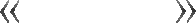               	 (расшифровка подписи)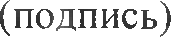 (документ, подтверждающий права (полномочия) представителя)Для юридического лица:(наименование юр. лица)         «___»________20___г. Руководитель_________        __________________                                   	               (расшифровка подписи)м п(документ, подтверждающий права (полномочия) представитПриложение 2к Административному регламентупредоставления муниципальной услуги«Предоставление сведений, документов и материалов, содержащихся в государственных информационных системах обеспечения градостроительной деятельности»БЛОК-СХЕМАпредоставления муниципальной услуги